ТОВ «Херсонська обласна енергопостачальна компанія» надає роз’яснення щодо даних розміщених в рахунках за електричну енергію. Рахунок містить таку інформацію:Розрахунковий період; Особовий рахунок;Заборгованість на початок періоду. В наведеному прикладі – це сума 157,20.УВАГА! У разі наявності переплати в рахунку зазначається сума зі знаком «мінус».Покази лічильника, що використані для розрахунку обсягу споживання на кінець та початок розрахункового періоду. Вказуються показники, які споживач повідомив. Якщо показання не передані, то вказуються показання, розраховані виходячи із середньомісячного споживання попередніх періодів. Різниця між показаннями на початок та на кінець розрахункового періоду, обсяг електроенергії спожитий за місяць) Нараховано (за розрахунковий період) – сума до сплати нараховується виходячи з обсягу, спожитого за розрахунковий місяць помноженого на діючий тариф (за блоками споживання). В наведеному прикладі – це сума 199,2.  В даному прикладі сума переплати становить 751,07 і вказана зі знаком «мінус». Отже, 157,2 ( заборгованість станом на початок періоду)+199,2 (сума нарахування за обсяг спожитої електроенергії за місяць) – 1107,47( оплата споживачем протягом розрахункового періоду) = -751,07 (переплата станом на вказану дату).  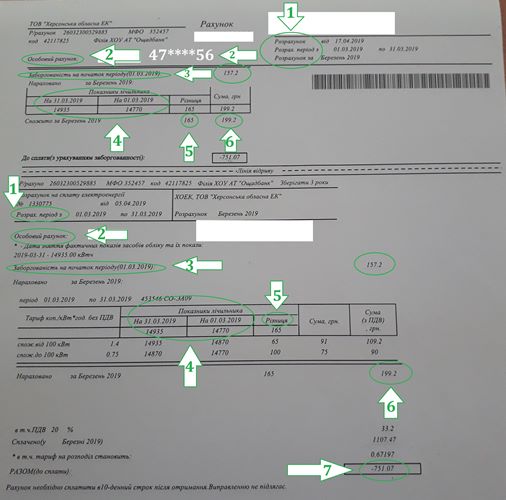 